职业卫生检测技术服务信息公开表用人单位名称东营市润柴化工有限责任公司东营市润柴化工有限责任公司东营市润柴化工有限责任公司东营市润柴化工有限责任公司东营市润柴化工有限责任公司地理位置东营市垦利区胜坨镇皇殿村以北、东旭公司以东东营市垦利区胜坨镇皇殿村以北、东旭公司以东东营市垦利区胜坨镇皇殿村以北、东旭公司以东东营市垦利区胜坨镇皇殿村以北、东旭公司以东东营市垦利区胜坨镇皇殿村以北、东旭公司以东联系人曲晓民曲晓民曲晓民曲晓民曲晓民调查专业技术人员名单盖广波、匡刚调查时间2023.02.06陪同人曹成采样专业技术人员名单盖广波、匡刚采样时间2023.02.07陪同人曹成检测专业技术人员名单常鑫钰、吕祯、霍汝菲、包红艳常鑫钰、吕祯、霍汝菲、包红艳检测时间2023.02.09-2023.02.102023.02.09-2023.02.10影像资料（调查影像资料及采样影像资料）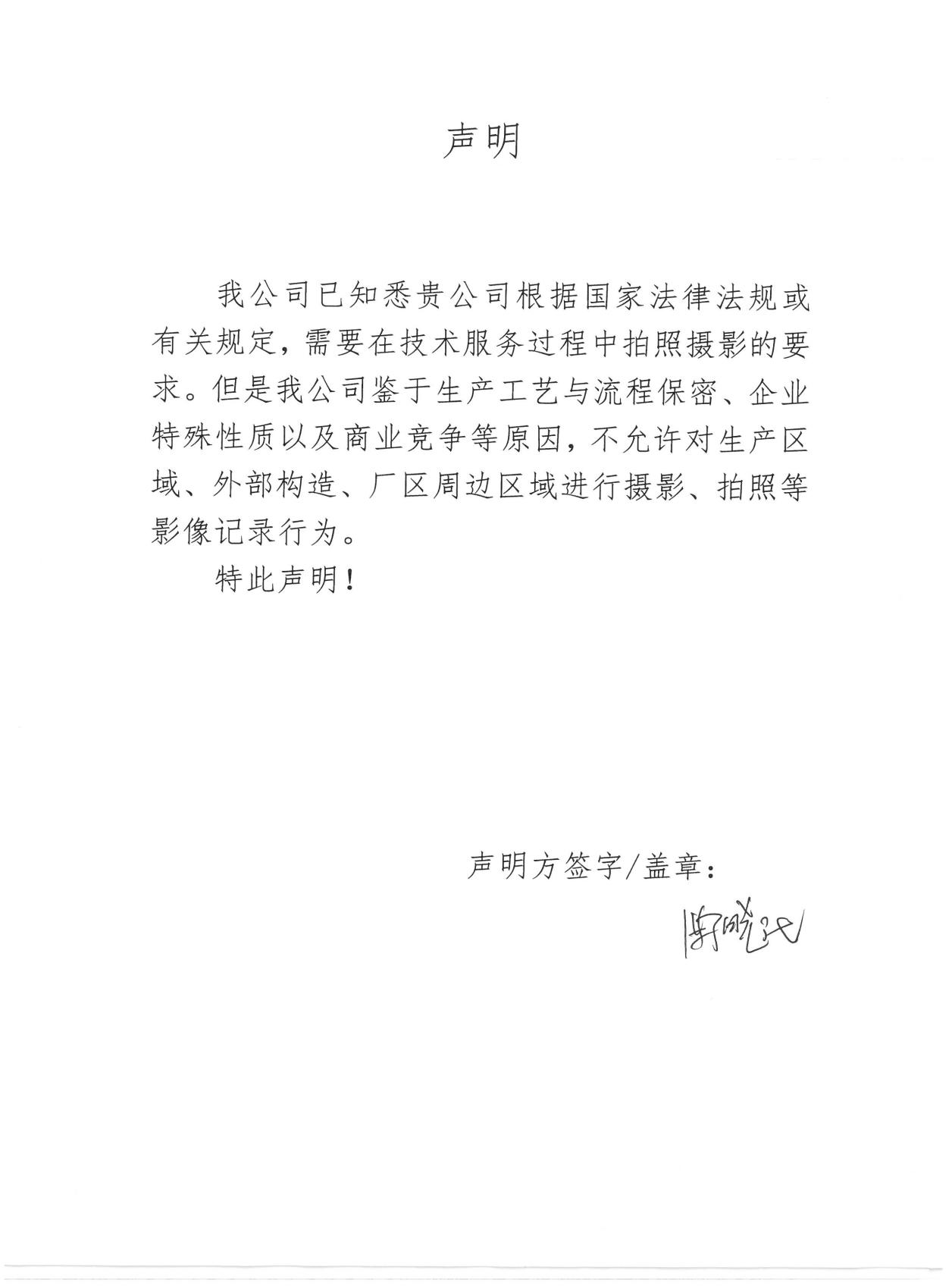 